         FRANKLIN ELKS LODGE #1818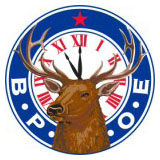                EDUCATIONAL SCHOLARSHIP COUNSELOR REPORT HIGH SCHOOL STUDENTSApplicant: Fill out the name portion of this page and give this section to your counselor or appropriate school official. This section must be received in a sealed envelope and signed across the seal by the school official completing the report.Student Name________________________________________________________________                                                                            Last                                                                  First                                                   Middle Initial Counselor: This form will be used to verify the student’s academic status, please provide the most recent and accurate information.  Please include an official transcript for the student named above. If your school has a policy of not ranking students, please provide information to help us identify promising applicants.  PLEASE SECURE THESE ITEMS IN A SEALED ENVELOPE, SIGNED ACROSS THE SEAL, AND GIVE TO THE STUDENT TO INCLUDE WITH THE APPLICATION. DUE AT ELKS BY MAY 24, 2024, Applicants Grade Point Average (A = 4.0) ____________________ (required)The Highest GPA in the graduating class?  ___________________ (required)Is the GPA based on weighted grades?  ____Yes     ____NoClass rank: The applicant ranks ______ in a class of ______.How many students have this rank? _____________________How many rank above?  ______ Is the rank based on weighted grades?  ____Yes    ____NoApplicants highest test scores (required): ACT_________ /Date taken___________________________SAT Critical Reading __________ Math ___________ /Date(s) taken _________________________________Are honors courses available? ___ Yes   ___No  Has the applicant taken honors courses?  ___Yes ____NoIf yes, in which subject has the applicant taken honors courses? ___________________________________________________________________________________________________________________________Are Advanced Placement courses available? ___Yes ___ No  Has the applicant taken advanced placement courses?  ___ Yes ___No  If yes, in which subjects has the applicant taken advanced placement courses? ______________________________________________________________________________________________________________________________________How would you describe the applicant’s academic program compared with that of other students applying for scholarships?  ___Below average   ___Average ___Rigorous   ___ Most RigorousHas the applicant ever been suspended or dismissed from your school?  ___ Yes ___ No  If yes, please explain the circumstances. ___________________________________________________________________________________________________________________________________________________________Counselors Name (please print) _____________________________________School Phone______________Email: ___________________________________________Length of time acquainted with applicant_____Signature________________________________________________ Date_____________________________